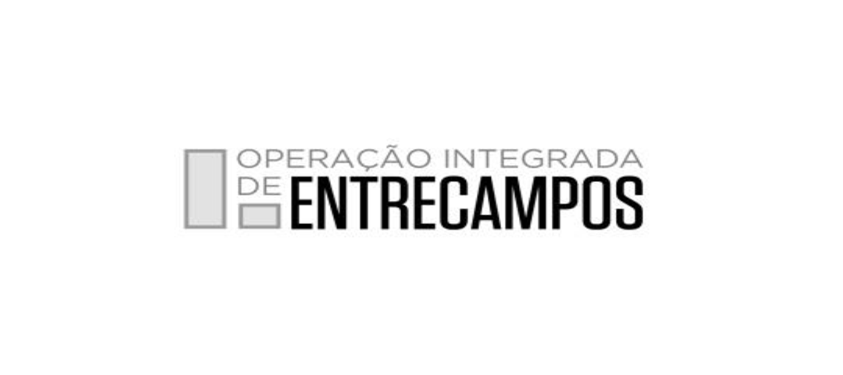 MINUTA DE DECLARAÇÃO 1 — ………………….. [nome, número fiscal de contribuinte, número de cartão de cidadão, bilhete de identidade ou passaporte e respetiva data de validade, estado civil e domicílio ou, no caso de ser uma pessoa coletiva, a denominação social, sede, objeto social, nome dos titulares dos corpos sociais e de outras pessoas com poderes para a obrigarem, indicação do número de pessoa coletiva, da conservatória do registo comercial onde se encontra registada e do respetivo capital social), devidamente representada pelo seu [gerente, administrador ou procurador] [nome, número de cartão de cidadão, bilhete de identidade ou passaporte e respetiva data de validade, estado civil e domicílio], com poderes para o ato tendo tomado conhecimento das peças do procedimento de hasta pública lançada e publicitada pelo Município de Lisboa com o n.º HP/01/DEV/DMGP/CML/19, vem por este meio apresentar a respetiva candidatura, juntando em anexo, para o efeito, os seguintes documentos: (2):a) ...b) ...2 — Para o efeito declara, sob compromisso de honra, que:a) Não se encontra em estado de insolvência, de liquidação, de cessação de atividade, sujeita a qualquer meio preventivo de liquidação de patrimónios ou em qualquer situação análoga nem tem o respetivo processo pendente;b) Não foi condenado(a) por sentença transitada em julgado por qualquer crime que afete a sua honorabilidade profissional (3) [ou os titulares dos seus órgãos sociais de administração, direção ou gerência não foram condenados por qualquer crime que afete a sua honorabilidade profissional (4)] (5);c) Não foi objeto de aplicação de sanção administrativa por falta grave em matéria profissional (6) [ou os titulares dos seus órgãos sociais de administração, direção ou gerência não foram objeto de aplicação de sanção administrativa por falta grave em matéria profissional (7)] (8); d) Tem a sua situação regularizada relativamente a contribuições para a segurança social em Portugal (ou no Estado de que é nacional ou no qual se situe o seu estabelecimento principal) (9);e) Tem a sua situação regularizada relativamente a impostos devidos em Portugal (ou no Estado de que é nacional ou no qual se situe o seu estabelecimento principal) (10);f) Se encontra em situação regularizada relativamente a dívidas por impostos, contribuições e taxas ao Município de Lisboa; g) Não foi objeto de aplicação da sanção acessória prevista na alínea e) do n.º 1 do artigo 21.º do Decreto-Lei n.º 433/82, de 27 de Outubro, no artigo 45.º da Lei n.º 18/2003, de 11 de Junho, e no n.º 1 do artigo 460.º do Código dos Contratos Públicos (11);h) Não foi objeto de aplicação da sanção acessória prevista na alínea b) do n.º 1 do artigo 627.º do Código do Trabalho (12);i) Não foi objeto de aplicação, há menos de dois anos, de sanção administrativa ou judicial pela utilização ao seu serviço de mão -de -obra legalmente sujeita ao pagamento de impostos e contribuições para a segurança social, não declarada nos termos das normas que imponham essa obrigação, em Portugal (ou no Estado de que é nacional ou no qual se situe o seu estabelecimento principal) (13);i) Não foi condenado(a) por sentença transitada em julgado por algum dos seguintes crimes (14) [ou os titulares dos seus órgãos sociais de administração, direção ou gerência não foram condenados por alguns dos seguintes crimes (15)] (16):i) Participação em atividades de uma organização criminosa, tal como definida no n.º 1 do artigo 2.º da Ação Comum n.º 98/773/JAI, do Conselho;ii) Corrupção, na aceção do artigo 3.º do Ato do Conselho de 26 de Maio de 1997 e do n.º 1 do artigo 3.º da Ação Comum n.º 98/742/JAI, do Conselho;iii) Fraude, na aceção do artigo 1.º da Convenção relativa à Proteção dos Interesses Financeiros das Comunidades Europeias;iv) Branqueamento de capitais, na aceção do artigo 1.º da Diretiva n.º 91/308/CEE, do Conselho, de 10 de Junho, relativa à prevenção da utilização do sistema financeiro para efeitos de branqueamento de capitais;j) Não prestou, a qualquer título, direta ou indiretamente, assessoria ou apoio técnico na preparação e elaboração das peças do procedimento. 3 — O declarante tem pleno conhecimento de que a prestação de falsas declarações implica a exclusão da candidatura apresentada. 4 – O declarante confirma, no âmbito do Regulamento Geral de Proteção de Dados, o seu consentimento no que respeita à cedência e tratamentos dos dados do presente procedimento de hasta pública para efeitos de comunicação com o Município de Lisboa e publicitação dos resultados nos sites institucionais da autarquia. (local), ... (data), ..[assinatura (17)].(1) Aplicável apenas a candidatos que sejam pessoas coletivas.(2) Enumerar todos os documentos que constituem a candidatura, para além desta declaração, indicados no programa do procedimento.(3) Indicar se, entretanto, ocorreu a respetiva reabilitação.(4) Indicar se, entretanto, ocorreu a respetiva reabilitação.(5) Declarar consoante o candidato seja pessoa singular ou pessoa coletiva.(6) Indicar se, entretanto, ocorreu a respetiva reabilitação.(7) Indicar se, entretanto, ocorreu a respetiva reabilitação.(8) Declarar consoante o candidato seja pessoa singular ou pessoa coletiva.(9) Declarar consoante a situação.(10) Declarar consoante a situação.(11) Indicar se, entretanto, decorreu o período de inabilidade fixado na decisão condenatória.(12) Indicar se, entretanto, decorreu o período de inabilidade fixado na decisão condenatória.(13) Declarar consoante a situação.(14) Indicar se, entretanto, ocorreu a sua reabilitação.(15) Indicar se, entretanto, ocorreu a sua reabilitação.(16) Declarar consoante o candidato seja pessoa singular ou pessoa coletiva.(17) Nos termos do disposto nos nºs 2 e 3 do artigo 168.º 